UČENIČKA ZADRUGA RAŠELJKA 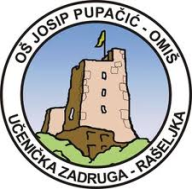 INFORMATIČKO-TURISTIČKA SEKCIJASLIKARSKO-KIPARSKA SEKCIJAEKOLOŠKO – CVJEĆARSKA SEKCIJAKERAMIČKA SEKCIJACILJOsposobljavanje učenika za korištenje računalnih tehnologija u različitim područjima primjene (grafička obrada proizvoda, priprema i obrada članaka, fotografija i slikovnih prikaza, izrada prezentacija...) u svrhu medijskog prezentiranja i promicanja rada Zadruge te razvijanje komunikacijskih vještina u pisanom i usmenom izražavanju.NAMJENAstjecanje vještine pravilnog korištenja računalnih programa razvijanje  kreativnosti, maštovitosti, samopouzdanja i pozitivnog stava prema sebipoticanje suradničkog odnosa, strpljivosti i preciznostirazvijanje kritičkog mišljenja te poticanje na istraživački radizvještavanje o radu i djelovanju Zadruge.NOSITELJIVoditeljica Antonija Plepel (PŠ Kučiće, Omiš) i zainteresirani učenici od 5. do 8. razredasuradnja s TZK Omiš, FDK Omiš, Narodnom knjižnicom Omiš, tvornicom Omial-Novivanjski suradnici, roditeljikulturni i turistički djelatnici našega kraja, lokalna uprava.NAČIN REALIZACIJEgrupni rad, individualni rad, rad u paruizrada prezentacijafotografiranje i obrada fotografija na računalusudjelovanje u obradi proizvoda ostalih sekcija, izrada ukrasnih predmeta, sudjelovanje na izložbama i smotramapovezivanje običaja, tradicije i poduzetništva pripremanje priloga za radijske emisije (intervju, razgovor) podrška ostalim radionicama i projektima naše škole (promocija školske himne, angažman za vrijeme smotri, kulturnih manifestacija i natjecanja koja se održavaju u našoj školi).VREMENIKTijekom nastavne godine ovisno o blagdanima te vremenu održavanja izložbi, prodajnih izložbi i smotri.TROŠKOVNIKKalendar i slike od alu-folije s motivima Kučića, plastificirani privjesci s motivima Omiša i Kučića, adventski vijenci i božićni ukrasi, golubice od srčike smokve(papir, troškovi ispisa, drvofix, dekor boje, kontur boje, salvete, ljepilo, drvo za adventske i božićne vijence, svijeće...) cca 800knNAČIN PRAĆENJApraćenje i analiziranje poduzetništva i inovativnosti svakog učenika, vrednovanje suradništva i individualnog zalaganja tijekom školske godinesudjelovanje u organizaciji prodajnih izložbiusvojenost znanja o temeljnim pojmovima kao što su: poduzetništvo, nabava, plasman, reklama, tradicija, poduzetništvo… povezivanje poduzetništva, tradicije i običaja nastup na smotrama, susretima, sajmovimaorganizacija prodajnih izložbi.CILJrazvijanje samostalnosti, suradnje i timskog radarazvijanje interesa učenika za kulturnu baštinu i očuvanjetradicije  razvijanje i njegovanje radnih navika, te poticanje stvaralaštvastvaranje preduvjeta za prijenos i praktičnu primjenu znanja u životu i lokalnoj sredini-    diseminacija proizvoda UZ Rašeljka.NAMJENArazvijanje uvjerenja i stavova na području likovne stvarnostiosvijestiti važnost autorstva i vrijednosti intelektualnog rada / vlasništvapoticanje učenika na poduzetništvostjecanje trajnih i uporabljivih znanja i vještinarazvijanje stavova za vrednovanje sadržaja i idejauočavanje estetskih vrijednosti u prirodnim resursima te njihove iskoristivosti.NOSITELJIVoditeljica sekcije Aleksandra Radunić (PŠ Kučiće, Omiš) i zainteresirani učenici od 5. do 8.razredapripadnici lokalne samoupravevanjski suradnici; roditelji i  kulturni djelatnici našeg kraja.Suradnja s TZK Omiš, FDK Omiš, tvornicom Omial Novi, tvornicom Galeb.NAČIN REALIZACIJEIzvannastavne aktivnosti i rad na nastavnim  satovima likovne kulture, organizirane radionice za različite prigode tijekom godine.VREMENIKTijekom nastavne godine ovisno o  vremenu održavanja izložbi, prodajnih izložbi i smotri i ostalih događanja u školi i gradu.TROŠKOVNIKMaterijal za izradu proizvoda od oblutaka - magneti s figurom Bepa i Bepine i storytellinga, matricu od linoleuma za otiskivanje i ukrašavanje tkanina I višenamjenskog držača, osmišljavanje crteža i slika za dekoraciju straničnika, marame. Svi motivi predstavljaju kulturnu baštinu Omiša i okolice te njihove turističke atrakcije.Troškovi materijala: žutac, juta, konop, oblutci, akrilna boja, boja za tkaninu, vodootporni tanki flomasteri, prozirni lak, drvofixcca 500knNAČIN PRAĆENJAnastup na smotrama i susretima te kontinuirano praćenje razvoja radnih navika, stjecanja znanja  i svijesti o potrebi i načinima očuvanja tradicije kroz sve aktivnosti prati se poduzetništvo i inovativnost svakog učenika, posebno njihovim neposrednim sudjelovanjem u organizaciji  prodajnih izložbiprigodom vrjednovanja prosuđuju se postignuća, zalaganje i ponašanje.CILJokupiti na dragovoljnoj osnovi što veći broj učenika primjerenim metodičkim postupcima pod vodstvom mentora omogućiti  razvoj specifičnih sklonosti i sposobnosti učenikastjecanje, produbljivanje i primjena bioloških, tehničkih, gospodarskih, društvenih i srodnih znanja iz područja važnih za cjelokupan proizvodni proces od njegova planiranja do tržišnog i drugog vrednovanja rezultata radarazvijanje i njegovanje radne navike, radne vrijednosti i stvaralaštva, osvještavanje o važnosti primarnog odvajanja otpada stjecanje znanje i svijest o načinima i potrebi očuvanja prirode i okoliša,  kao i njegovanja baštine i pučkog stvaralaštvaprofesionalno informiranje i usmjeravanjestvaranje preduvjeta za prijenos i praktičnu primjenu znanja u životu i lokalnoj sredinipromicati ljudske vrijednosti i solidarnost u društvu, rad na poboljšanju kvalitete života pojedinca i šire društvene zajednicepoticati i razvijati humanost i empatiju prema potrebitim.       NAMJENApridonositi prijenosu znanja iz nastave u praktične djelatnosti Zadruge i obrnuto, znanja iz rada u Zadruzi u nastavuomogućiti najveći razvitak sposobnosti i ostvarenje osobnih interesa, a time i samopotvrđivanje te spoznaju vlastitih sposobnosti i sklonostiočistiti ilegalno odložen otpad u užem zavičajuutjecati na promjenu vrste i/ili količine materijala koji se koriste za ambalažu u proizvodnji i uslugamaprodajnim izložbama prikupiti sredstva za osobe kojima je potrebna pomoć ( poklon bonovi za Božić )NOSITELJIvoditelj Ekološko-cvjećarske sekcije Vedran Urličićpripadnici lokalne samoupravevanjski suradnici zadrugari – učeniciNAČIN REALIZACIJERealizacija se odvija u matičnoj i područnoj školi - održavanje radionica organizira se na način koji omogućava aktivno sudjelovanje većeg broja roditelja. Rad zadrugara i matične i područne škole te članova svih triju sekcija  međusobno se prožima, integrira i nadopunjuje kako bi proizvodni proces bio kompletan. Učiteljice će razredne nastave povezati sate izvannastavnih aktivnosti s radom UZ i tako unijeti svježinu, nove ideje i nove proizvode u našu školsku zadrugu.VREMENIKTijekom nastavne godine ovisno o blagdanima te vremenu održavanja izložbi, prodajnih izložbi i smotri.TROŠKOVNIKizrada sapuna od lovora i lavande (baza 110 kn, boja 60 kn, organski eterični mirisi 120 kn)sudjelovanje u Plavoj i Zelenoj čistki – volonterskim akcijama čišćenja mora, podmorja i priobaljaSlike od naplavina (boje, kistovi, kontur boje, akrilne boje, drvofix, okviri, brus papir, dipi pigmenti, lak u spreju). cca 450-600knBožićne dekoracije (dekor boje, kontur boje, salvete, ljepilo, drvo za adventske i božićne vijence/svijeće).cca 400-500 knNAČIN  PRAĆENJAusvojenost znanja o temeljnim pojmovima kao što su: poduzetništvo, nabava, plasman, reklama… nastup na smotrama i susretima organizacija prodajnih izložbi kontinuirano praćenje razvoja radnih navikastjecanja znanja  i svijesti o potrebi i načinima očuvanja priroderazvijenost solidarnosti i  svijesti o potrebi za suradnjom među učenicimapostignuća, zalaganje i ponašanjepohvale i nagrade za učenikeCILJ- prepoznavati i osvještavati postojeća znanja i sposobnosti učenika te im pomoći da pronađu načine kako ih implementirati kroz različite likovne tehnike- razviti vizualno mišljenje i kreativnosti
- ovladati postupcima oblikovanje gline i izrade ukrasno uporabnih predmeta od keramike- naučiti tehniku reljefnog i prostornog oblikovanja gline te tehniku pripreme i upotrebu glazure na biskvitnom predmetu- poboljšati motoričke sposobnosti, fizičko i mentalno zdravlje učenika-poticati kreativnost i maštu kod djeteta- učiti promatranjem i praktičnim radom kroz zabavu i igru-  razvijati finu motorike kroz medij kiparstva, male plastike i keramike- učiti kako razviti svoj zamišljeni predmet od crteža do modela- realizirati izložbu u suradnji s Gradskim muzejom Omiš- razvijati gospodarske kompetencije- pripremati konačni proizvod za prodaju u sklopu Učeničke zadruge „Rašeljka“ NAMJENA- razvijanje kreativnosti i spretnosti kroz različite likovne tehnike, poticanje kreativnog mišljenja i razvoj mašte- kritičko vrednovanje sebe i drugih- uočavanje vrijednosti pojedinog proizvoda i razvijanje poduzetničkog duhaNOSITELJvoditeljica sekcije učiteljica Simona Jurjevićučiteljice Marina Fistanić i Martina Milinaučiteljice koje se uključe tijekom godineučenici 1. – 4. razredaNAČIN REALIZACIJE- demonstracija postupaka- učenje istraživanjem- video upute- praktičan rad učenika- individualni i grupni rad- oblikovanje- pečenje- glaziranje- bojanje- prodaja- radionice za roditeljeVREMENIKtijekom  školske godine 2022./2023.OKVIRNITROŠKOVNIK- nema troškovnika- prodajom ukrasno uporabnih predmeta financira se nabava gline, boje i alata za radNAČIN PRAĆENJA- realizacija prodajnih izložbi- količina prodanih ukrasno uporabnih predmeta- samovrednovanje- procjena učenika o zadovoljstvu provedenim aktivnostima (evaluacijski upitnik).